Pirmumas ir prioritetai priimant į priešmokyklinio ugdymo grupes, 1-4 kl., 5-8 kl., 9-10 kl.: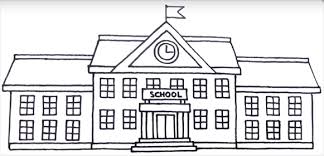 